                       ÁREA: FILOSOFÍA. 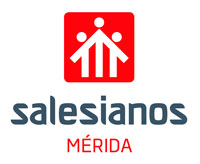 HISTORIA DE LA FILOSOFÍA. 2º BACHILLERATOEstándares evaluablesTodos los recogidos en el Decreto 98/2016 para esta asignatura. Se pueden consultar en el siguiente enlace: http://doe.gobex.es/pdfs/doe/2016/1290o/16040111.pdfEstándares mínimosLos estándares mínimos se pueden consultar en el siguiente enlace: https://www.unex.es/organizacion/gobierno/vicerrectorados/vicealumn/archivos/ficheros/pau/coordinacion-ebau-2016-17-1/boe/filosofia_boe.pdfCriterios de evaluaciónTodos los recogidos en el Decreto 98/2016 para esta asignatura. Se pueden consultar en el siguiente enlace: http://doe.gobex.es/pdfs/doe/2016/1290o/16040111.pdfCriterios de calificaciónLa nota final del curso se calcula en función del siguiente peso: nota 1ª evaluación (35%), nota 2ª evaluación (35%) y nota previa a la 3ª evaluación (30%). El examen final de comentario de texto podrá subir esta nota, pero nunca modificarla para abajo. De forma paralela a todo el proceso se dará la oportunidad a los alumnos que aspiran a sacar nota de ir entregando un trabajo al final de los dos primeros trimestres (que haremos coincidir con las vacaciones de Navidad y de Semana Santa), según se vaya indicando, que tendrá carácter voluntario,  y que podrá subir hasta 1 punto la nota final obtenida a lo largo del curso. Para ello será condición tener aprobadas todas las evaluaciones.Instrumentos de evaluación1ª y 2ª EVALUACIÓN3ª EVALUACIÓNCriterios de promoción y titulaciónLos recogidos en el Decreto 98/2016. Se pueden consultar en el siguiente enlace: http://doe.gobex.es/pdfs/doe/2016/1290o/16040111.pdfRecuperación de evaluacionesEl alumno tendrá la oportunidad de poder aprobar la evaluación sacando un mínimo de un 5 en el examen de evaluación que se realiza en la semana de exámenes de cada evaluación, con independencia de que la media, en función de los porcentajes reseñados con anterioridad, no supere el 5. Al final de curso, en el examen final, cada alumno se examinará de la evaluación-es que tenga suspensa, y un mínimo de 5 supondrá el aprobado de las mismas.Nota de junio (ex extraordinario)Una prueba escrita sobre la materia trabajada a lo largo de todo el curso.